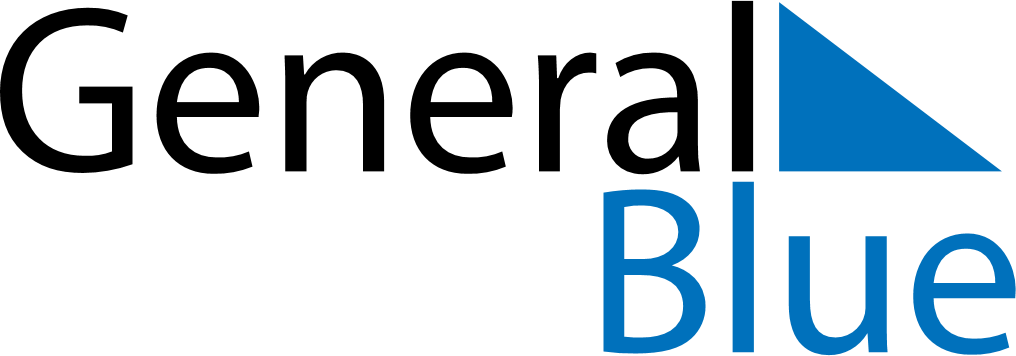 December 2024December 2024December 2024December 2024December 2024December 2024Rio Verde, Goias, BrazilRio Verde, Goias, BrazilRio Verde, Goias, BrazilRio Verde, Goias, BrazilRio Verde, Goias, BrazilRio Verde, Goias, BrazilSunday Monday Tuesday Wednesday Thursday Friday Saturday 1 2 3 4 5 6 7 Sunrise: 5:39 AM Sunset: 6:46 PM Daylight: 13 hours and 6 minutes. Sunrise: 5:39 AM Sunset: 6:46 PM Daylight: 13 hours and 7 minutes. Sunrise: 5:39 AM Sunset: 6:47 PM Daylight: 13 hours and 7 minutes. Sunrise: 5:39 AM Sunset: 6:47 PM Daylight: 13 hours and 8 minutes. Sunrise: 5:40 AM Sunset: 6:48 PM Daylight: 13 hours and 8 minutes. Sunrise: 5:40 AM Sunset: 6:49 PM Daylight: 13 hours and 8 minutes. Sunrise: 5:40 AM Sunset: 6:49 PM Daylight: 13 hours and 9 minutes. 8 9 10 11 12 13 14 Sunrise: 5:40 AM Sunset: 6:50 PM Daylight: 13 hours and 9 minutes. Sunrise: 5:41 AM Sunset: 6:50 PM Daylight: 13 hours and 9 minutes. Sunrise: 5:41 AM Sunset: 6:51 PM Daylight: 13 hours and 10 minutes. Sunrise: 5:41 AM Sunset: 6:52 PM Daylight: 13 hours and 10 minutes. Sunrise: 5:42 AM Sunset: 6:52 PM Daylight: 13 hours and 10 minutes. Sunrise: 5:42 AM Sunset: 6:53 PM Daylight: 13 hours and 10 minutes. Sunrise: 5:42 AM Sunset: 6:53 PM Daylight: 13 hours and 11 minutes. 15 16 17 18 19 20 21 Sunrise: 5:43 AM Sunset: 6:54 PM Daylight: 13 hours and 11 minutes. Sunrise: 5:43 AM Sunset: 6:55 PM Daylight: 13 hours and 11 minutes. Sunrise: 5:44 AM Sunset: 6:55 PM Daylight: 13 hours and 11 minutes. Sunrise: 5:44 AM Sunset: 6:56 PM Daylight: 13 hours and 11 minutes. Sunrise: 5:44 AM Sunset: 6:56 PM Daylight: 13 hours and 11 minutes. Sunrise: 5:45 AM Sunset: 6:57 PM Daylight: 13 hours and 11 minutes. Sunrise: 5:45 AM Sunset: 6:57 PM Daylight: 13 hours and 11 minutes. 22 23 24 25 26 27 28 Sunrise: 5:46 AM Sunset: 6:58 PM Daylight: 13 hours and 11 minutes. Sunrise: 5:46 AM Sunset: 6:58 PM Daylight: 13 hours and 11 minutes. Sunrise: 5:47 AM Sunset: 6:59 PM Daylight: 13 hours and 11 minutes. Sunrise: 5:47 AM Sunset: 6:59 PM Daylight: 13 hours and 11 minutes. Sunrise: 5:48 AM Sunset: 6:59 PM Daylight: 13 hours and 11 minutes. Sunrise: 5:49 AM Sunset: 7:00 PM Daylight: 13 hours and 11 minutes. Sunrise: 5:49 AM Sunset: 7:00 PM Daylight: 13 hours and 11 minutes. 29 30 31 Sunrise: 5:50 AM Sunset: 7:01 PM Daylight: 13 hours and 11 minutes. Sunrise: 5:50 AM Sunset: 7:01 PM Daylight: 13 hours and 10 minutes. Sunrise: 5:51 AM Sunset: 7:01 PM Daylight: 13 hours and 10 minutes. 